En caso de que necesites asistencia por parte del Servicio de Relaicones Internacionales, contáctanos vía CAU: www.cau.ual.esPor favor, sigue los pasos:Paso 1,  haga clic en  “CAU de Administración y Servicios”.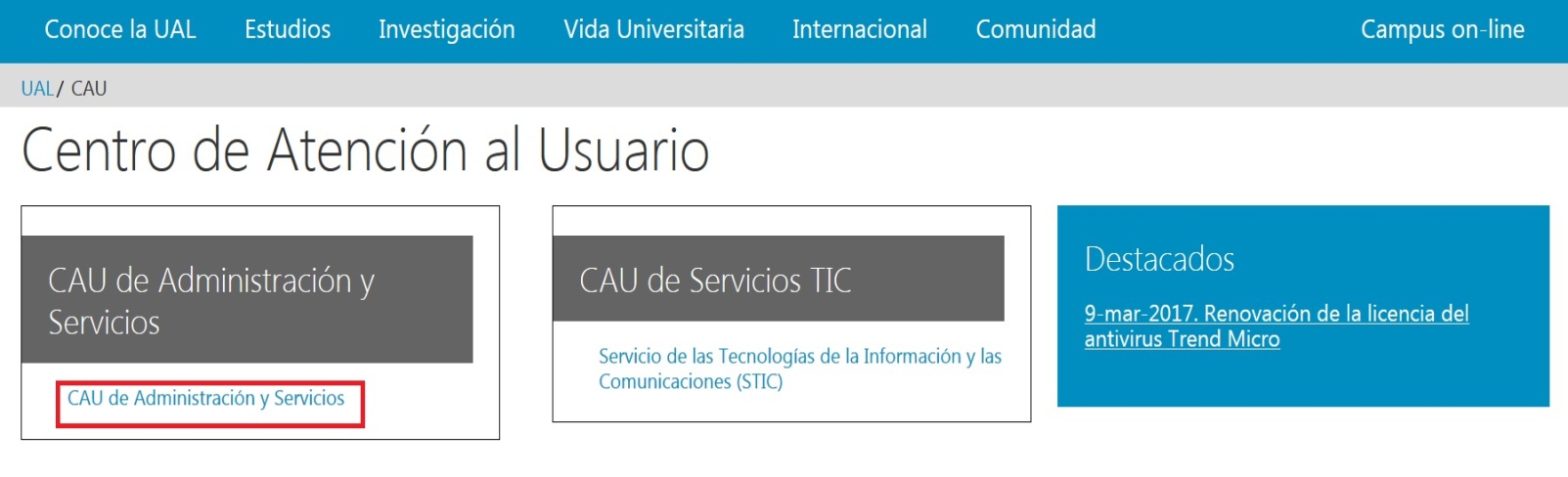 Paso 2, introduce tu Usuario y Contraseña de Campus Virtual.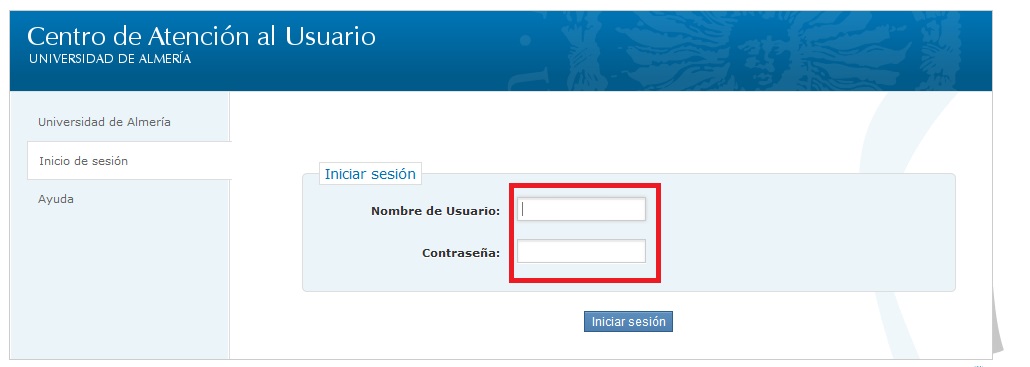 Paso 3, pulsa en “Tickect estudiante”.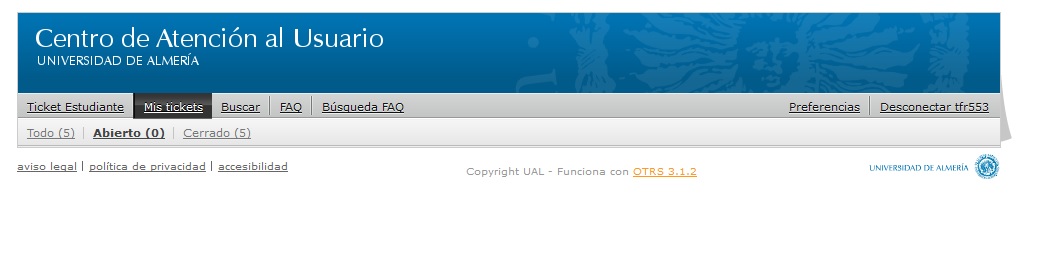 Paso 4, para el campo ‘Para’ seleciona : “Relaciones Internacionales”. Es obligatorio rellenar el ‘Asunto’ y el mensaje ‘Texto’. 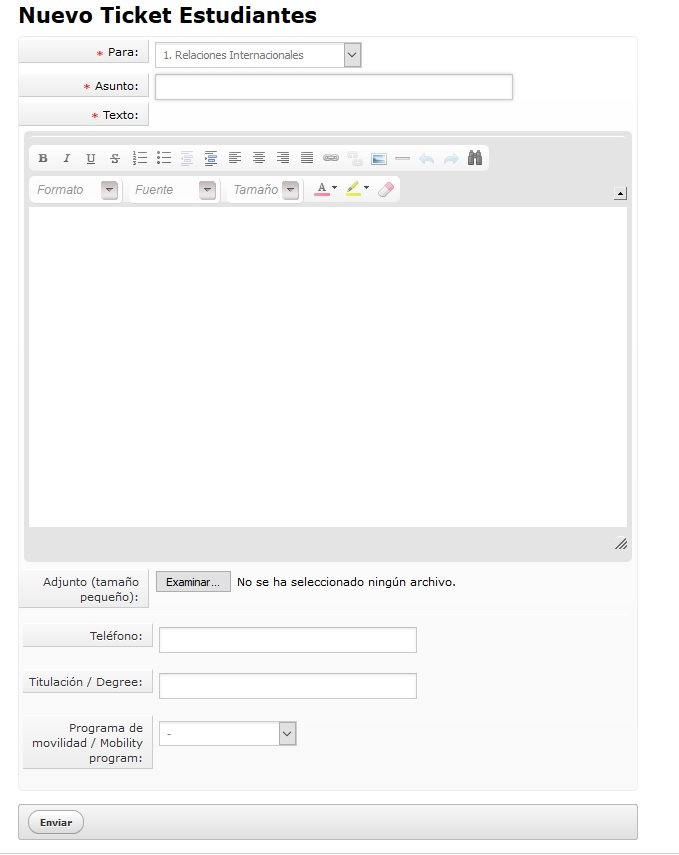 Una vez que tú tengas tu mensaje listo, finalmente pulsa enviar.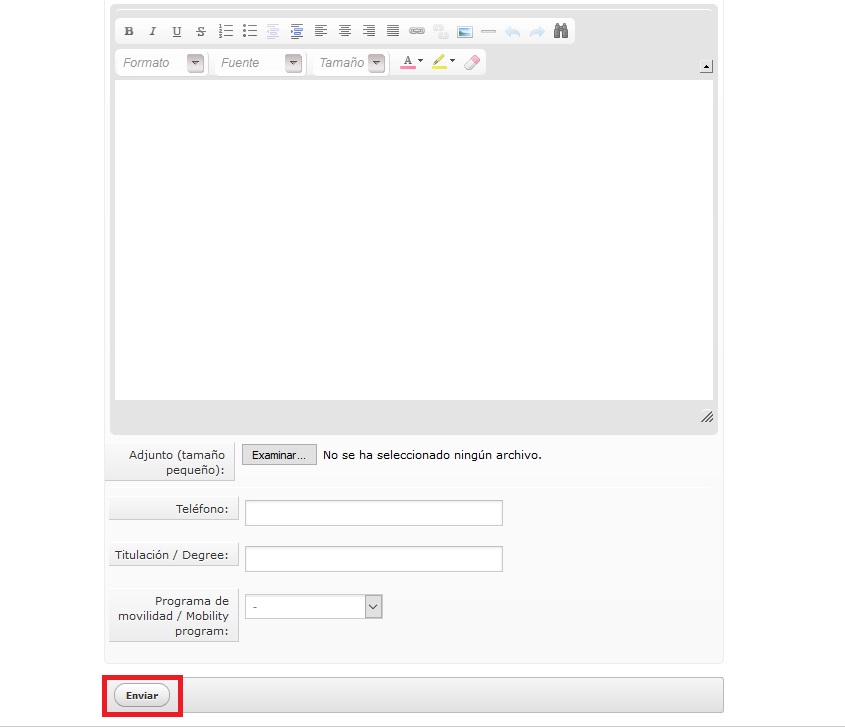 